REFERÊNCIA PARA DIVULGAÇÃO DE BOAS PRÁTICAS - ESCOLAS E D.E.Nome da Escola: E.E. José Geraldo Vieira                                                                                                                                                                                                                                                            Nome do(a)  Diretor(a): Teder Roberto SacomanNome do Projeto / Ação / Evento: Excelência em Gestão Dialogando com o Ensino IntegralTipo do Projeto / Ação / Evento: Reunião VirtualObjetivo do Projeto / Ação / Evento: Apresentar os fundamentos do Programa Ensino Integral para os ingressantes no Programa e revisitálos a fim de validar as ações que estão sendo realizadas e corrigir os rumos necessários.Data de Realização: 29/07/2020Público Alvo (Tipo / Quantidade): Alunos, Professores e Equipe GestoraOrganização: NPE DE Osasco e DE CarapicuíbaQuantidades de Participantes: 2.009 Impacto nos Resultados Educacionais da Escola: A live foi transmitida via youtube para alunos, professores e diretores de toda a rede educacional sendo possível, dessa forma, apresentar o Programa Ensino Integral para os que ainda não o conhecem, esclarecer dúvidas dos professores ingressantes e retomar conceitos para os já pertencentes ao PEI. A troca de experiências existente nesse tipo de encontro serve para validar as ações que estão sendo executadas ou corrigir os rumos tendo como base ações realizadas por outras UE pertencentes ao PEI que possam ter enfrentado dificuldades semelhantes.. Parcerias Envolvidas: - DE CarapicuíbaImagens (Anexar até 3 fotos do Projeto / Evento) – (Atentar para a legislação pertinente, quanto à autorização para uso de imagens e direitos – Enviar cópias das autorizações):         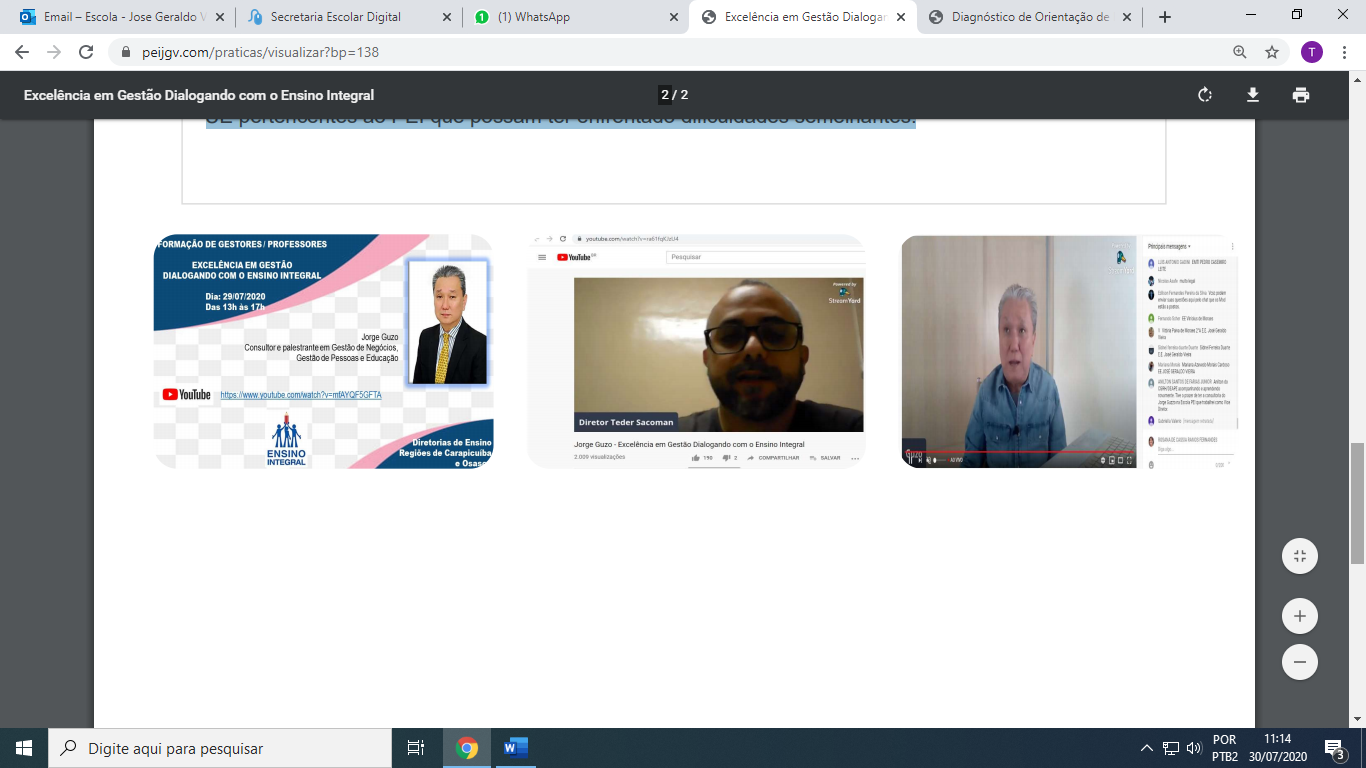 